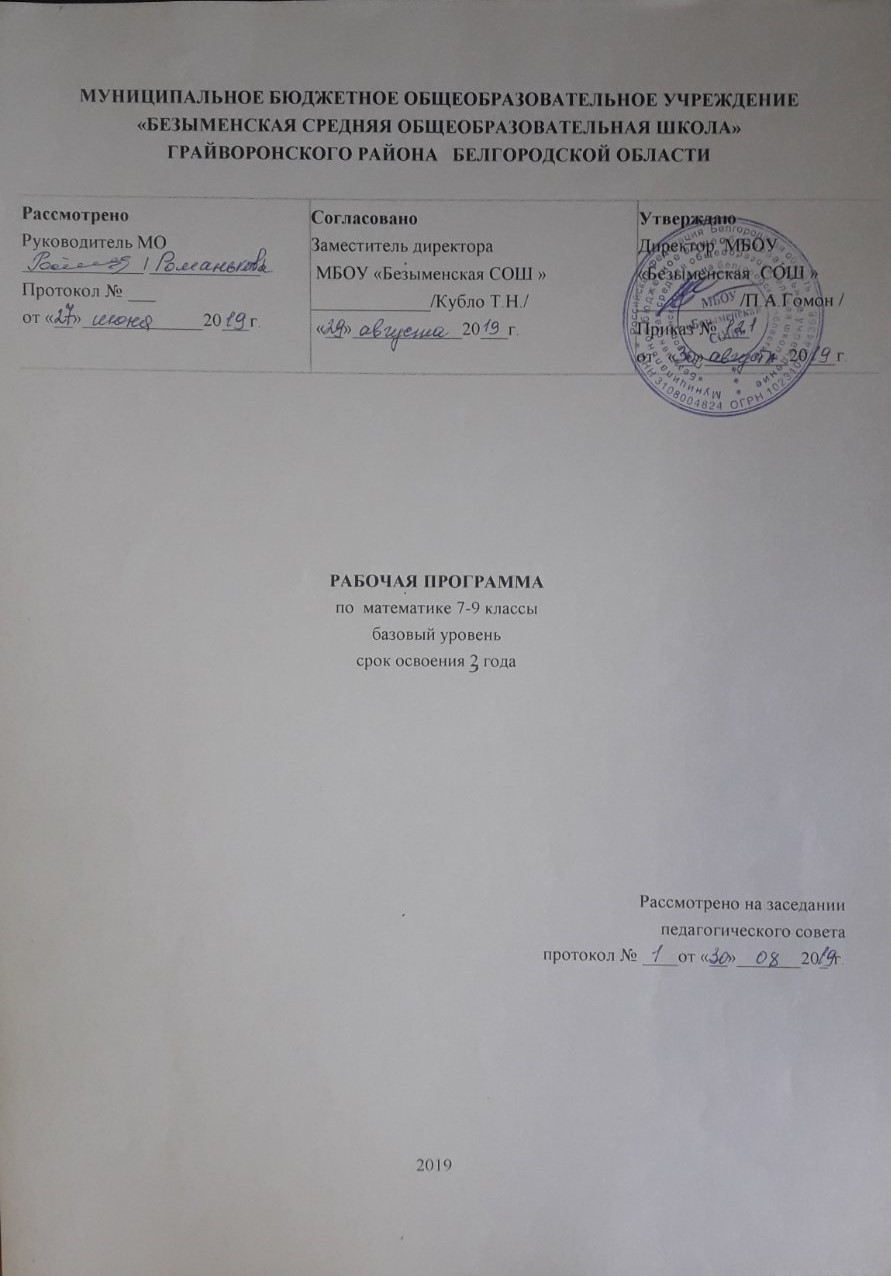 ПОЯСНИТЕЛЬНАЯ ЗАПИСКАПредлагаемая рабочая программа реализуется в учебниках А. В. Перышкина «Физика» для 7, 8 классов и А. В. Перышкина, Е. М. Гутник «Физика» для 9 класса системы «Вертикаль».Программа составлена на основе Фундаментального ядра содержания общего образования и Требований к результатам обучения, представленных в Стандарте основного общего образования.Программа определяет содержание и структуру учебного материала, последовательность его изучения, пути формирования системы знаний, умений и способов деятельности развития, воспитания и социализации учащихся. Программа может использоваться в общеобразовательных учреждениях разного профиля.Программа включает пояснительную записку, в которой прописаны требования к личностным и метапредметным результатам обучения;  содержание курса с перечнем разделов с указанием числа часов, отводимых на их изучение, и требованиями к предметным  результатам обучения; тематическое  планирование с определением основных видов учебной деятельности школьников; рекомендации по оснащениюучебного процесса.Общая характеристика учебного предметаШкольный курс физики — системообразующих для естественно-научных предметов, поскольку физические законы, лежащие в основе мироздания, являютсяосновой содержания курсов химии, биологии, географии и астрономии. Физика вооружает школьников научных методом познания, позволяющим получать объективные знания об окружающем мире.В 7 и 8 классах происходит знакомство с физическими явлениями, методом научного познания, формирование основных физических понятий, приобретение умений измерять физические величины, проводить лабораторный эксперимент по заданной схеме. В 9 классе начинается изучение основных физических законов, лабораторные работы становятся более сложными, школьники учатся планировать эксперимент самостоятельно.Цели изучения физики в основной школе следующие:•	усвоение учащимися смысла основных понятий и законов физики, взаимосвязи между ними;формирование системы научных знаний о природе, ее фундаментальных законах для построения представления о физической картине мира;•	систематизация знаний о многообразии объектов и явлений природы, о закономерностях процессов и о законах физики для осознания возможности разумного использования достижений науки в дальнейшем развитии цивилизации;формирование убежденности в познаваемости окружающего мира и достоверности научных методов его изучения;•	организация экологического мышления и ценностного отношения к природе;•	развитие познавательных интересов и творческих способностей учащихся, а также интереса к расширению и углублению физических знаний и выбора физики как профильного предмета.Достижение целей обеспечивается решением следующих задач:•	знакомство учащихся с методом научного познания и методами исследования объектов и явлений природы;•	приобретение учащимися знаний о механических, тепловых, электромагнитных и квантовых явлениях, физических величинах, характеризующих эти явления;•	формирование у учащихся умений наблюдать природные явления и выполнять опыты, лабораторные работы и экспериментальные исследования с использованием измерительных приборов, широко применяемых в практической жизни;•	овладение учащимися такими общенаучными понятиями, как природное явление, эмпирически установленный факт, проблема, гипотеза, теоретический вывод, результат экспериментальной проверки; понимание учащимися отличий научным данных от непроверенной информации, ценности науки для удовлетворения бытовых, производственных и культурных потребностей человека.Данный курс является одним из звеньев в формировании естественнонаучных знаний учащихся наряду с химией, биологией, географией. Принцип построения курса— объединение изучаемых фактов вокруг общих физических идей. Это позволило рассматривать отдельные явления и законы, как частные случаи более общих положений науки, что способствует пониманию материала, развитию логического мышления, а не простому заучиванию фактов.Изучение строения вещества в 7 классе создает представления о познаваемости явлений, их обусловленности, о возможности непрерывного углубления и пополнения знаний:  молекула — атом; строение атома — электрон. Далее эти знания используются при изучении массы, плотности, давления газа, закона Паскаля, объяснении изменения атмосферного давления.В 8 классе продолжается использование знаний о молекулах при изучении тепловых явлений. Сведения по электронной теории вводятся в разделе «Электрические явления» Далее изучаются электромагнитные и световые явления.Курс физики 9 класса расширяет и систематизирует знания по физике, полученные учащимися в 7 и 8 классах, поднимая их на уровень законов.Новым в содержании курса 9 класса является включение астрофизического материала в соответствии с требованиям ФГОС.Место предмета в учебном планеФедеральный базисный учебный план для образовательных учреждений Российской Федерации отводит  210 ч  для обязательного изучения физики на ступени основного общего образования. В том числе в 7, 8 и 9 классах по 70 учебных часов из расчета 2 учебных часа в неделю, т. к. в учебном плане школы 34 учебные недели, то программа скорректирована на 238 часов по 68 учебных часов из расчета 2 учебных часа в неделю в 7 и 8 классах и 102 учебных часа из расчёта 3 часа в неделю в 9 классеВ соответствии с учебным планом курсу физики предшествует курс «Окружающий мир», включающий некоторые знания из области физики и астрономии. В 5—6 классах возможно преподавание курса «Введение в естественнонаучные предметы. Естествознание», который можно рассматривать как пропедевтику курса физики. В свою очередь, содержание курса физики основной школы, являясь базовым звеном в системе непрерывного естественнонаучного образования, служит основой для последующей уровневой и профильной дифференциации.Результаты освоения курсаЛичностными результатами обучения физике в основной школе являются:•	сформированность познавательных интересов на основе развития интеллектуальных и творческих способностей учащихся;•	убежденность в возможности познания природы, в необходимости разумного использования достижений науки и технологий для дальнейшего развития человеческого общества, уважение к творцам науки и техники, отношение к физике как элементу общечеловеческой культуры;•	самостоятельность в приобретении новых знаний и практических умений;•	готовность к выбору жизненного пути в соответствии с собственными интересами и возможностями;•	мотивация образовательной деятельности школьников на основе личностно-ориентированного подхода;•	формирование ценностных отношений друг к другу, учителю, авторам открытий и изобретений, результатам обучения.Метапредметными результатами обучения физике в основной школе являются:•	овладение навыками самостоятельного приобретения новых знаний, организации учебной деятельности, постановки целей, планирования, самоконтроля и оценки результатов своей деятельности, умениями предвидеть возможныерезультаты своих действий;•	понимание различий между исходными фактами и гипотезами для их объяснения, теоретическими моделями и реальными объектами, овладение универсальными учебными действиями на примерах гипотез для объяснения известных фактов и экспериментальной проверки выдвигаемых гипотез, разработки теоретических моделей процессов или явлений;• формирование умений воспринимать, перерабатывать и предъявлять информацию в словесной, образной, символической формах, анализировать и перерабатывать полученную информацию в соответствии с поставленными задачами, выделять основное содержание прочитанного текста, находить в нем ответы на поставленные вопросы и излагать его;• приобретение опыта самостоятельного поиска, анализа и отбора информации с использованием различных источников и новых информационных технологий для решения познавательных задач;развитие монологической и диалогической речи, умения выражать свои мысли и способности выслушивать собеседника, понимать его точку зрения, признавать право другого человека на иное мнение;освоение приемов действий в нестандартных ситуациях, овладение эвристическими методами решения проблем;• формирование умений  работать в группе с выполнением различных социальных ролей,  представлять и отстаивать свои взгляды и убеждения, вести дискуссию.Предметные  результаты обучения физике в основной школе представлены содержании курса по темам.СОДЕРЖАНИЕ КУРСА7 класс ( 68 ч , 2 ч в неделю)Введение  (4 ч)Физика - наука о природе. Физические явления. Физические свойства тел. Наблюдение и описание физических явлений. Физические величины. Измерения физических величин: длины, времени, температуры. Физические приборы. Международная система единиц. Точность и погрешность измерений.  Физика и техника.ФРОНТАЛЬНАЯ ЛАБОРАТОРНАЯ РАБОТАОпределение деления измерительного прибора.Предметными результатами обучения по данной теме являются:— понимание  физических терминов: тело, вещество, материя;— умение проводить наблюдения физических явлений; измерять физические величины: расстояние, промежуток времени, температуру; определять цену деления шкалы прибора с учетом погрешности  измерения;— понимание  роли ученых  нашей страны в развитии современной физики  влиянии на технический и социальный прогресс.Персональные сведения о строении  вещества (6 ч)Строение вещества. Опыты, доказывающие атомное строение веществ Тепловое движение атомов и молекул. Броуновское движение. Диффузия в газах, жидкостях и твердых телах. Взаимодействия частиц вещества. Агрегатные состояния вещества. Модели строения твердых тел, жидкостей и газов. Объяснение свойств газов, жидкостей и твердых тел на основе молекулярно-кинетических представлений.ФРОНТАЛЬНАЯ ЛАБОРАТОРНАЯ РАБОТА2. Определение размеров малых тел.Предметными результатамиобучения по данной теме являются:— понимание и способность объяснять физические явления: диффузия, большая сжимаемость газов, малая сжимаемость жидкостей и твердых тел;— владение экспериментальными методами исследования при определении размеров малых тел;— понимание причин броуновского движения, смачивания и несмачивания тел; различия в молекулярном строении твердых тел, жидкостей и газов;— умение пользоваться СИ и переводить единицы измерения физических величин в кратные и дольные единицы;— умение использовать полученные знания в повседневной жизни (быт, экология, охрана окружающей среды).Взаимодействия тел (23 ч)Механическое движение. Траектория. Путь. Равномерное и неравномерное движение. Скорость. Графики зависимости пути и модуля скорости от времени движения. Инерция. Инертность тел. Взаимодействие тел. Масса тела. Измерение массы тела. Плотность вещества. Сила. Сила тяжести. Сила упругости. Закон Гука. Вес тела. Связь между силой тяжести и массой тела. Сила тяжести на других планетах. Динамометр. Сложение двух сил, направленных по одной прямой. Равнодействующая двух сил. Сила трения. Физическая природа небесных тел Солнечной системы.ФРОНТАЛЬНЫЕ ЛАБОРАТОРНЫЕ РАБОТЫ3. Измерение массы тела на рычажных весах.4. Измерение объема тела.5. Определение плотности твердого тела.6. Градуирование пружины и измерение сил динамометром.7. Измерение силы трения с помощью динамометра. Предметными результатамиобучения по данной теме являются:— понимание и способность объяснять физические явления: механическое движение, равномерное и неравномерное движение, инерция, всемирное тяготение;- умение измерять скорость, массу, силу, вес, силу трения скольжения, силу трения качения, объем, плотность тела, равнодействующую двух сил, действующих на тело и направленных в одну и в противоположные стороны;— владение экспериментальными методами исследования зависимости: пройденного пути от времени, удлинения пружины от приложенной силы, силы тяжести тела от его массы, силы трения скольжения от площади соприкосновения тел и силы, прижимающей тело к поверхности (нормального давления);— понимание смысла основных физических законов: закон всемирного тяготения, закон Гука;— владение способами выполнения расчетов при нахождении: скорости (средней скорости), пути, времени, силы тяжести, веса тела, плотности тела, объема, массы, силы упругости, равнодействующей двух сил, направленных по одной прямой;— умение находить связь между физическими величинами: силой тяжести и массой тела, скорости со временем и путем, плотности тела с его массой и объемом, силой тяжести и весом тела;— умение переводить физические величины из несистемных в СИ и наоборот;— понимание принципов действия динамометра, весов, встречающихся в повседневной жизни, и способов обеспечения безопасности при их использовании;— умение использовать полученные знания в повседневной жизни (быт, экология, охрана окружающей среды)Давление твердых тел, жидкостей и газов (21 ч)Давление. Давление твердых тел. Давление газа. Объяснение давления газа на основе молекулярно-кинетических представлений. Передача давления газами и жидкостями. Закон Паскаля. Сообщающиеся сосуды. Атмосферное давление. Методы измерения атмосферного давления. Барометр, манометр, поршневой жидкостный насос. Закон Архимеда. Условия плавания тел. Воздухоплавание.ФРОНТАЛЬНЫЕ ЛАБОРАТОРНЫЕ РАБОТЫ8. Определение выталкивающей силы, действующей на погруженное в жидкость тело.9. Выяснение условий плавания тела в жидкости.Предметными результатамиобучения по данной теме являются:— понимание и способность объяснять физические явления :атмосферное давление, давление жидкостей, газов и твердых тел, плавание тел, воздухоплавание, расположение уровня жидкости в сообщающихся сосудах, существование воздушной оболочки Землю; способы уменьшения и увеличения давления;— умение измерять: атмосферное давление, давление жидкости на дно и стенки сосуда, силу Архимеда;— владение экспериментальными методами исследования зависимости: силы Архимеда от объема вытесненной телом воды, условий плавания тела в жидкости от действия силы тяжести и силы Архимеда;— понимание смысла основных физических законов и умение применять их на практике: закон Паскаля, закон Архимеда;— понимание принципов действия барометра-анероида, манометра, поршневого жидкостного насоса, гидравлического пресса и способов обеспечения безопасности при их использовании;— владение способами выполнения расчетов для нахождения: давления, давления жидкости на дно и стенки сосуда, силы Архимеда в соответствии с поставленной задачей на основании использования законов физики;— умение использовать полученные знания в повседневной жизни (экология, быт, охрана окружающей среды).Работа и мощность. Энергия (13 ч)Механическая работа. Мощность. Простые механизмы. Момент силы. Условия равновесия рычага. «Золотое правило» механики. Виды равновесия. Коэффициент полезного действия (КПД). Энергия. Потенциальная и кинетическая энергия. Превращение энергии.ФРОНТАЛЬНЫЕ ЛАБОРАТОРНЫЕ РАБОТЫ10. Выяснение условия равновесия рычага.11. Определение КПД при подъеме тела по наклонной плоскости.Предметными результатамиобучения по данной теме являются:— понимание и способность объяснять физические явления: равновесие тел, превращение одного вида механической энергии в другой;— умение измерять: механическую работу, мощность, плечо силы, момент силы, КПД, потенциальную и кинетическую энергию;— владение экспериментальными методами исследования при определении соотношения сил и плеч, для равновесия рычага;— понимание смысла основного физического закона: закон сохранения энергии;— понимание принципов действия рычага, блока, наклонной плоскости и способов обеспечения безопасности при их использовании;— владение способами выполнения расчетов для нахождения: механической работы, мощности, условия равновесия сил на рычаге, момента силы, КПД, кинетической и потенциальной энергии;— умение использовать полученные знания в повседневной жизни (экология, быт, охрана окружающей среды).Итоговая контрольная работа (1 ч) Резервное время (2 ч)8 класс (68ч, 2 ч в неделю)Тепловые явления (23 ч)Тепловое движение. Тепловое равновесие. Температура. Внутренняя энергия. Работа и теплопередача. Теплопроводность. Конвекция. Излучение. Количество теплоты. Удельная теплоемкость. Расчет количества теплоты при теплообмене. Закон сохранения и превращения энергии в механических и тепловых процессах. Плавление и отвердевание кристаллических тел. Удельная теплота плавления. Испарение и конденсация. Кипение. Влажность воздуха. Удельная теплота парообразования. Объяснение изменения агрегатного состояния вещества на основе молекулярно-кинетических представлений. Преобразование энергии в тепловых машинах. Двигатель внутреннего сгорания. Паровая турбина. КПД теплового двигателя. Экологические проблемы использования тепловых машин.ФРОНТАЛЬНЫЕ ЛАБОРАТОРНЫЕ РАБОТЫ1. Сравнение количеств теплоты при смешивании воды разной температуры.2. Измерение удельной теплоемкости твердого тела.3. Измерение влажности воздуха.Предметными результатами обучения по данной теме являются:— понимание и способность объяснять физические является: конвекция, излучение, теплопроводность, изменение  внутренней энергии тела в результате теплопередачи или работы внешних сил, испарение (конденсация) и плавление (отвердевание) вещества, охлаждение жидкости при испарении, кипение, выпадение росы;— умение измерять: температуру, количество теплоты, удельную теплоемкость вещества, удельную теплоту плавления вещества, влажность воздуха;— владение экспериментальными методами исследования: зависимости относительной влажности воздуха от давления водяного пара, содержащегося в воздухе при данной температуре; давления насыщенного водяного пара; определения удельной теплоемкости вещества;— понимание принципов действия конденсационного и полосного гигрометров, психрометра, двигателя внутреннего сгорания, паровой турбины и способов обеспечения безопасности при их использовании;— понимание смысла закона сохранения и превращения  энергии в механических и тепловых процессах и умение применять его на практике;— овладение способами выполнения расчетов для нахождения: удельной теплоемкости, количества теплоты, необходимого для нагревания тела или выделяемого им при охлаждении, удельной теплоты сгорания топлива, удельной теплоты плавления, влажности воздуха, удельной теплоты парообразования и конденсации, КПД теплового двигателя;— умение использовать полученные знания в повседневной жизни (экология, быт, охрана окружающей среды).Электрические явления (29 ч)Электризация тел. Два рода электрических зарядов. Взаимодействие заряженных тел. Проводники, диэлектрики и полупроводники. Электрическое поле. Закон сохранения электрического заряда. Делимость электрического заряда. Электрон. Строение атома. Электрический ток. Действие электрического поля на электрические заряды. Источники тока. Электрическая цепь. Сила тока. Электрическое напряжение. Электрическое сопротивление. Закон Ома для участка цепи. Последовательное и параллельное соединение проводников. Работа и мощность электрического тока. Закон Джоуля—Ленца. Конденсатор. Правила безопасности при работе с электроприборами.ФРОНТАЛЬНЫЕ ЛАБОРАТОРНЫЕ РАБОТЫ4. Сборка электрической цепи и измерение силы тока в ее различных участках.5. Измерение напряжения на различных участках электрической цепи.6. Регулирование силы тока реостатом.7. Измерение сопротивления проводника при помощи амперметра и вольтметра.8. Измерение мощности и работы тока в электрической лампе.Предметными результатами обучения по данной теме являются:— понимание и способность объяснять физические явления: электризация тел, нагревание проводников электрическим током, электрический ток в металлах, электрические явления с позиции строения атома, действия электрического тока;— умение измерять: силу электрического тока, электрическое напряжение, электрический заряд, электрическое сопротивление;— владение экспериментальными методами исследования зависимости: силы тока на участке цепи от электрического напряжения, электрического сопротивления проводника от его длины, площади поперечного сечения и материала;— понимание смысла основных физических законов и умение применять их на практике: закон сохранения электрического заряда, закон Ома для участка цепи, закон Джоуля—Ленца;— понимание принципа действия электроскопа, электрометра, гальванического элемента, аккумулятора, фонарика, реостата, конденсатора, лампы накаливания и способов обеспечения безопасности при их использовании;— владение способами выполнения расчетов для нахождения: силы тока, напряжения, сопротивления при параллельном и последовательном соединении проводников, удельного сопротивления проводника, работы и мощности электрического тока, количества теплоты, выделяемого проводником с током, емкости конденсатора, работы электрического поля конденсатора, энергии конденсатора;— умение использовать полученные знания в повседневной жизни (экология, быт, охрана окружающей среды, техника безопасности).Электромагнитные явления (5 ч)Опыт Эрстеда. Магнитное поле. Магнитное поле прямого тока. Магнитное поле катушки с током. Постоянные магниты. Магнитное поле постоянных магнитов. Магнитное поле Земли. Взаимодействие магнитов. Действие магнитного  поля на проводник с током. Электрический двигатель.ФРОНТАЛЬНЫЕ ЛАБОРАТОРНЫЕ РАБОТЫ9. Сборка электромагнита и испытание его действия.10. Изучение электрического двигателя постоянного тока ( по модели).Предметными результатами обучения по данной теме являются:— понимание и способность объяснять физические явления: намагниченность железа и стали, взаимодействие магнитов, взаимодействие проводника с током и магнитной I грелки, действие магнитного поля на проводник с током;— владение экспериментальными методами исследования зависимости магнитного действия катушки от силы тока в цепи;— умение использовать полученные знания в повседневной жизни (экология, быт, охрана окружающей среды, техника безопасности).Световые явления (10 ч)Источники света. Прямолинейное распространение < пота. Видимое движение светил. Отражение света. Закон отражения света. Плоское зеркало. Преломление света. Закон преломления света. Линзы. Фокусное расстояние линзы. Оптическая сила линзы. Изображения, даваемые линзой. Глаз как оптическая система. Оптические приборы.ФРОНТАЛЬНАЯ ЛАБОРАТОРНАЯ РАБОТА11. Получение изображения при помощи линзы.Предметными результатами обучения по данной теме являются:— понимание и способность объяснять физические явления: прямолинейное распространение света, образование тени и полутени, отражение и преломление света;— умение измерять фокусное расстояние собирающей линзы, оптическую силу линзы;— владение экспериментальными методами исследования зависимости: изображения от расположения лампы на различных расстояниях от линзы, угла отражения от угла падения света на зеркало;— понимание смысла основных физических законов и умение применять их на практике: закон отражения света, закон преломления света, закон прямолинейного распространения света;— различать фокус линзы, мнимый фокус и фокусное расстояние линзы, оптическую силу линзы и оптическую ось линзы, собирающую и рассеивающую линзы, изображения, даваемые собирающей и рассеивающей линзой;— умение использовать полученные знания в повседневной жизни (экология, быт, охрана окружающей среды).Итоговая контрольная работа (1 ч)Резервное время (2 ч)9 класс (102 ч, 3 ч в неделю)Законы взаимодействия и движения тел (35 ч)Материальная точка. Система отсчета. Перемещение. Скорость прямолинейного равномерного движения. Прямолинейное равноускоренное движение: мгновенная скорость, ускорение, перемещение. Графики зависимости кинематических величин от времени при равномерном и равноускоренном движении. Относительность механического движения. Геоцентрическая и гелиоцентрическая системы мира. Инерциальная система отсчета. Законы Ньютона. Свободное падение. Невесомость. Закон всемирного тяготения. [Искусственные спутники Земли.]1 Импульс. Закон сохранения импульса. Реактивное движение.ФРОНТАЛЬНЫЕ ЛАБОРАТОРНЫЕ РАБОТЫ1. Исследование равноускоренного движения без начальной скорости.2. Измерение ускорения свободного падения.Предметными результатамиобучения по данной теме являются:— понимание и способность описывать и объяснять физические явления: поступательное движение, смена дня и ночи на Земле, свободное падение тел, невесомость, движение по окружности с постоянной по модулю скоростью;- знание и способность давать определения/описания физических понятий: относительность движения, геоцентрическая и гелиоцентрическая системы мира; [первая космическая скорость], реактивное движение; физических моделей: материальная точка, система отсчета; физических величин: перемещение, скорость равномерного прямолинейного движения, мгновенная скорость и ускорение при равноускоренном прямолинейном движении, скорость и центростремительное ускорение при равномерном движении тела по  окружности, импульс;— понимание смысла основных физических законов: законы Ньютона, закон всемирного тяготения, закон сохранения импульса, закон сохранения энергии и умение применять их на практике;— умение приводить примеры технических устройств и живых организмов, в основе перемещения которых лежит принцип реактивного движения; знание и умение объяснять устройство и действие космических ракет-носителей;— умение измерять: мгновенную скорость и ускорение при равноускоренном прямолинейном движении, центростремительное ускорение при равномерном движении по окружности;— умение использовать полученные знания в повседневной жизни (быт, экология, охрана окружающей среды).Механические колебания и волны. Звук (15 ч)Колебательное движение. Колебания груза на пружине. Свободные колебания. Колебательная система. Маятник. Амплитуда, период, частота колебаний. [Гармонические колебания]. Превращение энергии при колебательном движении. Затухающие колебания. Вынужденные колебания. Резонанс. Распространение колебаний в упругих средах. Поперечные и продольные волны. Длина волны. Связь длины волны со скоростью ее распространения и периодом (частотой). Звуковые волны. Скорость звука. Высота, тембр  и  громкость звука. Эхо. Звуковой резонанс. [Интерференция и звука].ФРОНТАЛЬНАЯ ЛАБОРАТОРНАЯ РАБОТА3. Исследование зависимости периода и частоты свободных колебаний нитяного маятника от длины нити. Предметными результатамиобучения по данной теме являются:— понимание и способность описывать и объяснять физические явления: колебания математического и пружинного маятников, резонанс (в том числе звуковой), механические волны, длина волны, отражение звука, эхо;— знание и способность давать определения физических понятий: свободные колебания, колебательная система, маятник, затухающие колебания, вынужденные колебания, звук и условия его распространения; физических величин: амплитуда, период и частота колебаний, собственная частота колебательной системы, высота, [тембр], громкость звука, скорость звука; физических моделей: [гармонические колебания], математический маятник;— владение экспериментальными методами исследования зависимости периода и частоты колебаний маятника от длины его нити.Электромагнитное поле (25 ч)Однородное и неоднородное магнитное поле. Направление тока и направление линий его магнитного поля. Правило буравчика. Обнаружение магнитного поля. Правило левой руки. Индукция магнитного поля. Магнитный поток. Опыты Фарадея. Электромагнитная индукция. Направление индукционного тока. Правило Ленца. Явление самоиндукции. Переменный ток. Генератор переменного тока. Преобразования энергии в электрогенераторах. Трансформатор. Передача электрической энергии на расстояние. Электромагнитное поле. Электромагнитные волны. Скорость распространения электромагнитных волн. Влияние электромагнитных излучений на живые организмы. Колебательный контур. Получение электромагнитных колебаний. Принципы радиосвязи и телевидения. [Интерференция света.] Электромагнитная природа света. Преломление света. Показатель преломления. Дисперсия света. Цвета тел. [Спектрограф и спектроскоп.] Типы оптических спектров. [Спектральный анализ.] Поглощение и испускание света атомами. Происхождение линейчатых спектров.ФРОНТАЛЬНЫЕ ЛАБОРАТОРНЫЕ РАБОТЫ4. Изучение явления электромагнитной индукции.5. Наблюдение сплошного и линейчатых спектров испусканияПредметными результатамиобучения по данной теме являются:- понимание и способность описывать и объяснять физические явления/процессы: электромагнитная индукция, самоиндукция, преломление света, дисперсия света, поглощение и испускание света атомами, возникновение линейчатых спектров испускания и поглощения;— знание и способность давать определения/описания физических понятий: магнитное поле, линии магнитной индукции, однородное и неоднородное магнитное поле, магнитный  поток, переменный электрический ток, электромагнитное поле, электромагнитные волны, электромагнитные компания, радиосвязь, видимый свет; физических величин: магнитная индукция, индуктивность, период, частота и амплитуда электромагнитных колебаний, показатели преломлении света;— знание формулировок, понимание смысла и умение применять закон преломления света и правило Ленца, квантовых постулатов Бора;— знание назначения, устройства и принципа действия технических устройств: электромеханический индукционный генератор переменного тока, трансформатор, колебательный контур, детектор, спектроскоп, спектрограф;— [понимание сути метода спектрального анализа и его возможностей].Строение атома и атомного ядра (20 ч)Радиоактивность как свидетельство сложного строения атомов. Альфа-, бета- и гамма-излучения. Опыты Резерфорда. Ядерная модель атома. Радиоактивные превращения атомных ядер. Сохранение зарядового и массового чисел при ядерных реакциях. Экспериментальные методы исследования частиц. Протонно-нейтронная модель ядра. Физический смысл зарядового и массового чисел. Изотопы. Правила смещения для альфа- и бета-распада при ядерных реакциях. Энергия связи частиц в ядре. Деление ядер урана. Цепная реакция. Ядерная энергетика. Экологические проблемы работы атомных электростанций. Дозиметрия. Период полураспада. Закон радиоактивного распада. Влияние радиоактивных излучений на живые организмы. Термоядерная реакция. Источники энергии Солнца и звезд.ФРОНТАЛЬНЫЕ ЛАБОРАТОРНЫЕ РАБОТЫ6. Измерение естественного радиоактивного фона дозиметром7. Изучение деления ядра атома урана по фотографии треков8. Оценка периода полураспада находящихся в воздухе продуктов распада газа радона.9. Изучение треков заряженных частиц по готовым фотографиям7. Изучение деления ядра атома урана по фотографии треков. 8. Изучение треков заряженных частиц по готовым фотографиям. 9. Измерение естественного радиационного фона дозиметром. Предметными результатами обучения по данной теме являются:— понимание и способность описывать и объяснять физические явления: радиоактивность, ионизирующие излучения;— знание и способность давать определения/описания физических понятий: радиоактивность, альфа-, бета- и гамма-частицы; физических моделей: модели строения атомов, предложенные Д. Томсоном и Э. Резерфордом; протонно-нейтронная модель атомного ядра, модель процесса деления ядра атома урана; физических величин: поглощенная доза излучения, коэффициент качества, эквивалентная доза, период полураспада;— умение приводить примеры и объяснять устройство и принцип действия технических устройств и установок: счетчик Гейгера, камера Вильсона, пузырьковая камера, ядерный реактор на медленных нейтронах;— умение измерять: мощность дозы радиоактивного излучения бытовым дозиметром;— знание формулировок, понимание смысла и умение применять: закон сохранения массового числа, закон сохранения заряда, закон радиоактивного распада, правило смещения;— владение экспериментальными методами исследования в процессе изучения зависимости мощности излучения продуктов распада радона от времени;— понимание сути экспериментальных методов исследования частиц;— умение использовать полученные знания в повседневной жизни (быт, экология, охрана окружающей среды, техника безопасности и др.).Строение и эволюция Вселенной (5 ч)Состав, строение и происхождение Солнечной системы. Планеты и малые тела Солнечной системы. Строение  излучение и эволюция Солнца и звезд. Строение и эволюция Вселенной.Предметными результатами обучения по данной теме являются:-представление о составе, строении, происхождении и возрасте Солнечной системы;-умение применять физические законы для объяснения движения планет Солнечной системы;-знать, что существенными параметрами, отличающими  звезды от планет, являются их массы и источники энергии (термоядерные реакции в недрах звезд и радиоактивные N недрах планет);-сравнивать физические и орбитальные параметры планет земной группы с соответствующими параметрами планет-гигантов и находить в них общее и различное;— объяснять суть эффекта X. Доплера; формулировать и объяснять суть закона Э. Хаббла, знать, что этот закон явился и экспериментальным подтверждением модели нестационарной Вселенной, открытой А. А. Фридманом.Итоговая контрольная работа (1 ч) Резервное время (2 ч)Общими предметными результатами обучения по данному курсу являются:— умение пользоваться методами научного исследования явлений природы: проводить наблюдения, планировать и выполнять эксперименты, обрабатывать результаты измерений, представлять результаты измерений с помощью таблиц, графиков и формул, обнаруживать зависимости между физическими величинами, объяснять результаты и делать выводы, оценивать границы погрешностей результатов измерений;— развитие теоретического мышления на основе формирования умений устанавливать факты, различать причины  следствия, использовать физические модели, выдвигать гипотезы, отыскивать и формулировать доказательства выдвинутых гипотез.Средства технического оснащения для выполнения  лабораторных работМАТЕРИАЛЬНО-ТЕХНИЧЕСКОЕ ОБЕСПЕЧЕНИЕ ОБРАЗОВАТЕЛЬНОГО ПРОЦЕССАПрограмма курса физики для 7—9 классов общеобразовательных учреждений (авторы А. В. Перышкин, Н. В. Филонович, Е. М. Гутник).УМК «Физика. 7 класс»1. Физика. 7 класс. Учебник (автор А. В. Перышкин).2. Физика. Рабочая тетрадь. 7 класс (авторы Т. А. Хан нова, Н. К. Ханнанов).3. Физика. Методическое пособие. 7 класс (автор Е. М. Гутник, Е. В. Рыбакова).4. Физика. Тесты. 7 класс (авторы Н. К. Ханнанов Т. А. Ханнанова).5. Физика. Дидактические материалы. 7 класс (автор А. Е. Марон, Е. А. Марон).6. Физика. Сборник вопросов и задач. 7—9 классы (авторы А. Е. Марон, С. В. Позойский, Е. А. Марон).7. Электронное приложение к учебнику.УМК «Физика. 8 класс»1. Физика. 8 класс. Учебник (автор А. В. Перышкин).2. Физика. Методическое пособие. 8 класс (автор Е. М. Гутник, Е. В. Рыбакова, Е. В. Шаронина).3. Физика. Тесты. 8 класс (авторы Н. К. Ханнанов Т. А. Ханнанова).4. Физика. Дидактические материалы. 8 класс (автор А. Е. Марон, Е. А. Марон).5. Физика. Сборник вопросов и задач. 7—9 классы (авторы А. Е. Марон, С. В. Позойский, Е. А. Марон).6. Электронное приложение к учебнику.УМК «Физика. 9 класс»1. Физика. 9 класс. Учебник (авторы А. В. Перышки Е. М. Гутник).2. Физика. Тематическое планирование. 9 класс (авто Е. М. Гутник).3. Физика. Тесты. 9 класс (авторы Н. К. Ханнанов Т. А. Ханнанова).4. Физика. Дидактические материалы. 9 класс (автор А. Е. Марон, Е. А. Марон).5. Физика. Сборник вопросов и задач. 7—9 классы (авторы А. Е. Марон, С. В. Позойский, Е. А. Марон).6. Электронное приложение к учебнику.Комплект наглядных пособий. Электронные учебные издания1. Физика. Библиотека наглядных пособий. 7—11 классы ( редакцией Н. К. Ханнанова).2.Лабораторные работы по физике. 7 класс (виртуальная физическая лаборатория).3. Лабораторные работы по физике. 8 класс (виртуальная физическая лаборатория).4 Лабораторные работы по физике. 9 класс (виртуальная физическая лаборатория).Планируемые результаты изучения физики ученик должен: знать/понимать•смысл понятий: физическое явление, физический закон, вещество, взаимодействие, электрическое поле, магнитное поле, волна, атом, атомное ядро, ионизирующие излучения;•смысл физических величин: путь, скорость, ускорение, масса, плотность, сила, давление, импульс, работа, мощность, кинетическая энергия, потенциальная энергия, коэффициент полезного действия, внутренняя энергия, температура, количество теплоты, удельная теплоемкость, влажность воздуха, электрический заряд, сила электрического тока, электрическое напряжение, электрическое сопротивление, работа и мощность электрического тока, фокусное расстояние линзы;•смысл физических законов: Паскаля, Архимеда, Ньютона, всемирного тяготения, сохранения импульса и механической энергии, сохранения энергии в тепловых процессах, сохранения электрического заряда, Ома для участка электрической цепи, Джоуля—Ленца, прямолинейного распространения света, отражения света;уметь•описывать и объяснять физические явления: равномерное прямолинейное движение, равноускоренное прямолинейное движение, передачу давления жидкостями и газами, плавание тел, механические колебания и волны, диффузию, теплопроводность, конвекцию, излучение, испарение, конденсацию, кипение, плавление, кристаллизацию, электризацию тел, взаимодействие электрических зарядов, взаимодействие магнитов, действие магнитного поля на проводник с током, тепловое действие тока, электромагнитную индукцию, отражение, преломление и дисперсию света;•использовать физические приборы и измерительные инструменты для измерения физических величин: расстояния, промежутка времени, массы, силы, давления, температуры, влажности воздуха, силы тока, напряжения, электрического сопротивления, работы и мощности электрического тока;•представлять результаты измерений с помощью таблиц, графиков и выявлять на этой основе эмпирические зависимости: пути от времени, силы упругости от удлинения пружины, силы трения от силы нормального давления, периода колебаний маятника от длины нити, периода колебаний груза на пружине от массы груза и от жесткости пружины, температуры остывающего тела от времени, силы тока от напряжения на участке цепи, угла отражения от угла падения света, угла преломления от угла падения света;•выражать результаты измерений и расчетов в единицах Международной системы;•приводить примеры практического использования физических знаний о механических, тепловых, электромагнитных и квантовых явлениях;•решать задачи на применение изученных физических законов;•осуществлять самостоятельный поиск информации естественнонаучного содержания с использованием различных источников (учебных текстов, справочных и научно-популярных изданий, компьютерных баз данных, ресурсов Интернета), ее обработку и представление в разных формах (словесно, с помощью графиков, математических символов, рисунков и структурных схем);•использовать приобретенные знания и умения в практической деятельности и повседневной жизни для обеспечения безопасности в процессе использования транспортных средств, электробытовых приборов, электронной техники; контроля за исправностью электропроводки, водопровода, сантехники и газовых приборов в квартире; рационального применения простых механизмов; оценки безопасности радиационногоКлассТемы лабораторных работНеобходимый минимум(в расчете 1 комплект на 2 чел.)7 классОпределение цены деления измерительного прибора.Измерительный цилиндр (мензурка) – 1 Стакан с водой – 1Небольшая колба – 1 Три сосуда небольшого объемаИзмерение размеров малых тел.Линейка – 1 Дробь (горох, пшено) – 1Иголка – 1 Измерение массы тела на рычажных весах.Весы с разновесами – 1  Тела разной массы – 3Измерение объема тела.Мензурка – 1 Нитка – 1Тела неправильной формы небольшого объема – 3 Определение плотности твёрдого тела.Весы с разновесами – 1 Мензурка – 1 Твердое тело, плотность которого надо определить – 1 Градуирование пружины и измерение сил динамометром.Динамометр – 1 Грузы по 100 г – 4 Штатив с муфтой, лапкой и кольцом -1Измерение силы трения скольжения и силы трения качания с помощью динамометра.Деревянный брусок – 1 Набор грузов – 1 Динамометр – 1 Линейка – 1Определение выталкивающей силы, действующей на погруженное в жидкость тело.Динамометр – 1 Штатив с муфтой – 1 Лапкой и кольцом – 1 Тела разного объема – 2  Стакан – 2Выяснение условий плавания тела в жидкости.Весы с разновесами – 1 Мензурка – 1 Пробирка-поплавок с пробкой – 1  Сухой песок – 1Выяснение условия равновесия рычага.Рычаг на штативе – 1  Набор грузов – 1 Линейка -1 Динамометр – 1Определение КПД при подъеме тела по наклонной плоскости.Доска – 1 Динамометр – 1 Измерительная лента (линейка) – 1 Брусок – 1 Штатив с муфтой и лапкой – 18 классСравнение количеств теплоты при смешивании воды разной температуры.Калориметр – 1Мензурка –1 Термометр –1 Стакан с горячей водой –1 Стакан с холодной водой –1Измерение удельной теплоемкости твердого тела.Металлическое тело на нити -1  Калориметр -1 Стакан с холодной водой -1 Сосуд с горячей водой -1 Термометр -1 Весы, разновес -1Измерение влажности воздуха.Термометр -1 Кусочек ваты -1 Стакан с водой -1 Психрометрическая таблица -14Сборка электрической цепи и измерение силы тока в ее различных участках.Источник питания (4,5 В) -1 Электрическая лампочка -1 Амперметр -1 Ключ -1 Соединительные провода -1Измерение напряжения на различных участках электрической цепи.Источник питания (4,5 В) -1 Две лампочки на подставке -1 Ключ -1 Амперметр -1 Вольтметр -1 Соединительные провода -1Регулирование силы тока реостатом.Источник питания (4,5 В) -1 Реостат -1 Ключ -1 Амперметр -1 Соединительные провода -1Измерение сопротивления проводника при помощи амперметра и вольтметра.Источники постоянного тока – 1 Исследуемый проводник (небольшая никелиновая спираль) – 1  Амперметр – 1 Вольтметр – 1  Реостат – 1 Ключ – 1  Соединительные провода – 1 Измерение мощности и работы тока в электрической лампе.Источник тока – 1  Амперметр – 1 Вольтметр – 1  Соединительные провода – 1  Лампочки, разной мощности – 2-3  Звонок – 1  Ключ – 1  Часы (секундомер) – 1 Сборка электромагнита и испытание его действия.Источник питания (4,5 В) -1 Реостат -1 Ключ -1 Соединительные провода -1 Магнитная стрелка -1 Детали для сборки электромагнита -1Изучение электрического двигателя постоянного тока (на модели).Модель электрического двигателя – 1  Источник тока – 1  Соединительные провода – 1 Ключ – 1 Получение изображений с помощью линзы.Собирающаяся линза – 1  Экран – 1 Измерительная лента – 1 Источник света (свеча на подставке и спички; источник тока и лампочка) – 1 9 классИсследование равноускоренного движения без начальной скорости.Желоб лабораторный – 1 Шарик диаметром 1-2 см – 1Цилиндр металлический – 1Метроном (1 на весь класс) Лента измерительная – 1 Измерение ускорения свободного падения.Прибор для изучения движения тел – 1 Полоски миллиметровой и копировальной бумаги – 1 Штатив с муфтой и лапкой – 1 Исследование зависимости периода и частоты свободных колебаний нитяного маятника от длины его нити.Штатив с муфтой и лапкой – 1Шарик с прикрепленной нитью – 1 Метроном (1 на весь класс)Изучение явления электромагнитной индукции.Миллиамперметр – 1 Катушка-моток – 1 Магнит дугообразный – 1Источник питания (4,5 В) – 1Катушка с железным сердечником – 1 Реостат – 1Ключ – 1Соединительные провода – 1Модель генератора электрического тока – 1 на весь классНаблюдение сплошного и линейчатых спектров испускания.Генератор «Спектр», спектральные трубки с водородом, криптоном, неоном – 1 комплект на классИсточник питания – 1 Соединительные провода – 1 Стеклянная пластинка со скошенными гранями – 1 Лампа с вертикальной нитью накала – 1  Призма прямого зрения – 1 Измерение естественного радиоактивного фона дозиметром.Дозиметр бытовой – 1 на весь классИзучение деления ядра атома урана по фотографии треков.Фотография треков заряженных частиц – 1Оценка периода полураспада находящихся в воздухе продуктов распада газа радона.Изучение треков заряженных частиц по готовым фотографиям.Фотография треков заряженных частиц – 1